Приложение к ООП ООО МБОУ «СОШ №12»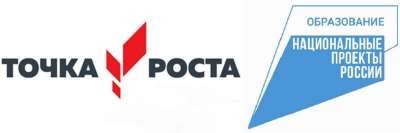 ДОПОЛНИТЕЛЬНАЯ ОБЩЕОБРАЗОВАТЕЛЬНАЯ (ОБЩЕРАЗВИВАЮЩАЯ) ПРОГРАММА ТЕХНИЧЕСКОЙ НАПРАВЛЕННОСТИ«РОБОТОТЕХНИКА»Возраст обучающихся: 10-17 летСрок реализации: 1 годСОДЕРЖАНИЕ1.	КОМПЛЕКС ОСНОВНЫХ ХАРАКТЕРИСТИК ПРОГРАММЫ	41.1 ПОЯСНИТЕЛЬНАЯ ЗАПИСКА	41.2. ЦЕЛЬ И ЗАДАЧИ ПРОГРАММЫ	61.3. СОДЕРЖАНИЕ ПРОГРАММЫ	61.4. ПЛАНИРУЕМЫЕ РЕЗУЛЬТАТЫ	92. Комплекс огранизационно-педагогическх условий	92.1. Форма аттестации	92.2. ОЦЕНОЧНЫЕ МАТЕРИАЛЫ	102.3. УСЛОВИЯ РЕАЛИЗАЦИИ ПРОГРАММЫ	112.4. Методические материалы	11СПИСОК ЛИТЕРАТУРЫ	14ПРИЛОЖЕНИЕ 1	16КОМПЛЕКС ОСНОВНЫХ ХАРАКТЕРИСТИК ПРОГРАММЫ1.1 ПОЯСНИТЕЛЬНАЯ ЗАПИСКАДополнительная общеразвивающая программа «Робототехника», разработана в соответствии с:Закон «Об образовании в Российской Федерации» - ФЗ №273 от 29.12.2012;Постановление Главного государственного санитарного врача Российской Федерации от 28.09.2020 г. № 28 "Об утверждении санитарных правил СП 2.4. 3648-20 "Санитарно-эпидемиологические требования к организациям воспитания и обучения, отдыха и оздоровления детей и молодежи";Приказом Министерства просвещения РФ «Об утверждении Порядка организации и осуществления образовательной деятельности по дополнительным общеразвивающим программам» №196 от 09.11.2018 г.;Уставом Муниципального образовательного учреждения дополнительного образования «Районный центр дополнительного образования детей» (далее – Учреждение).Дополнительная общеразвивающая программа «Робототехника» относится к программам технической направленности.Уровень Программы – ознакомительный.Актуальность данной программы:- необходимость вести работу в естественнонаучном направлении для создания базы, позволяющей повысить интерес к дисциплинам среднего звена (физике, биологии, технологии, информатике, геометрии);- востребованность развития широкого кругозора школьника и формирования основ инженерного мышления;-отсутствие предмета в школьных программах начального образования, обеспечивающего формирование у обучающихся конструкторских навыков и опыта программирования.Преподавание курса предполагает использование компьютеров и специальных интерфейсных блоков совместно с конструкторами. Важно отметить, что компьютер используется как средство управления моделью; его использование направлено на составление управляющих алгоритмов для собранных моделей. Учащиеся получают представление об особенностях составления программ управления, автоматизации механизмов, моделировании работы систем.Робот-конструктор LEGO позволяет учащимся:- совместно обучаться в рамках одной группы;- распределять обязанности в своей группе;- проявлять повышенное внимание культуре и этике общения;- проявлять творческий подход к решению поставленной задачи;- создавать модели реальных объектов и процессов;- видеть реальный результат своей работы.Педагогическая целесообразность этой программы заключается в том, что она является целостной и непрерывной в течении всего процесса обучения, и позволяет школьнику шаг за шагом раскрывать в себе творческие возможности и самореализоваться в современном мире. В процессе конструирования и программирования учащиеся получат дополнительное образование в области физики, механики, электроники и информатики.Использование LEGO-конструкторов во внеурочной деятельности повышает мотивацию учащихся к обучению, при этом требуются знания практически из всех учебных дисциплин от искусств и истории до математики и естественных наук. Межпредметные занятия опираются на естественный интерес к разработке и постройке различных механизмов. Одновременно занятия LEGO как нельзя лучше подходят для изучения основ алгоритмизации и программирования.Работа с образовательными конструкторами LEGO позволяет школьникам в форме познавательной игры узнать многие важные идеи и развить необходимые в дальнейшей жизни навыки. При построении модели затрагивается множество проблем из разных областей знания – от теории механики до психологии, – что является вполне естественным.Очень важным представляется тренировка работы в коллективе и развитие самостоятельного технического творчества.Изучая простые механизмы, учащиеся учатся работать руками (развитие мелких и точных движений), развивают элементарное конструкторское мышление, фантазию, изучают принципы работы многих механизмов.Адресат программыДополнительная общеразвивающая программа «Робототехника» предназначена для учащихся от 10 до 17 лет.Количество обучающихся в группе 15 человек.Набор в группы – свободный.Состав группы – постоянный.Подросток уже способен управлять собственным поведением, может дать достаточно аргументированную оценку поведения других, особенно взрослых. У них углубляется интерес к окружающему, дифференцируются интересы, появляется потребность определиться в выборе профессии. В своих коллективных делах подростки способны к большой активности. Они готовы к сложной деятельности, включающей в себя и малоинтересную подготовительную работу, упорное преодоление препятствия. Дети этого возраста склонны признавать только настоящий, по праву завоеванный авторитет. Они зорки и наблюдательны, чутко улавливают противоречия во взглядах и позициях старших, болезненно относятся к расхождениям между их словами и делами. Они все более настойчиво начинают требовать от старших, уважения к себе, к своим мнениям и взглядам, и особенно ценят серьезный, искренний тон взаимоотношений.Объем программыПрограмма рассчитана на 1 год обучения на 144 часа в год. Программа является вариативной. При необходимости в соответствии с материально-техническими и погодными условиями, планами учреждения, в течение учебного года, в пределах учебной нагрузки, возможна перестановка тем тематического плана программы.Форма обучения - очная.Режим занятийПериодичность и продолжительность занятий: 2 раза в неделю по 2 учебных часа (40 - 45 минут занятие, перерыв между занятиями 10-15 минут).1.2. ЦЕЛЬ И ЗАДАЧИ ПРОГРАММЫЦель программы: формирование интереса к техническим видам творчества, развитие конструктивного мышления средствами робототехники.Задачи программы:Обучающие:- ознакомление с комплектом LEGO Education Mindstorms EV3;- ознакомление со средой программирования LEGO Education Mindstorms EV3;- получение навыков работы с датчиками и двигателями комплекта;- получение навыков программирования;- развитие навыков решения базовых задач робототехники.Развивающие:- развитие конструкторских навыков;- развитие логического мышления;- развитие пространственного воображения.Воспитательные:- воспитание у учащихся интереса к техническим видам творчества;- развитие коммуникативной компетенции: навыков сотрудничества в коллективе, малой группе (в паре), участия в беседе, обсуждении;- развитие социально-трудовой компетенции: воспитание трудолюбия, самостоятельности, умения доводить начатое дело до конца;- формирование и развитие информационной компетенции: навыков работы с различными источниками информации, умения самостоятельно искать, извлекать и отбирать необходимую для решения учебных задач информацию.1.3. СОДЕРЖАНИЕ ПРОГРАММЫ УЧЕБНЫЙ ПЛАНУчебно-тематический план Содержание учебного планаРаздел 1. Введение в историю и идею робототехники. Теория.Вводное занятие. Знакомство. Правила техники безопасности. Что такое робот? Идея создания роботов. Возникновение и развитие робототехники. Виды современных роботов. Информация, информатика, робототехника, автоматы. Знакомство с технической деятельностью человека. Знакомство с некоторыми условными обозначениями графических изображений.Практика.Наброски на бумажном носителе собственной идеи робота в виде упрощённого чертежа с текстовым описанием его технических особенностей и возможного применения. Совершенствование чертежа с использованием условных обозначений.Раздел 2. Первые шаги в робототехнику. Изучение технологий.Теория.Знакомство с конструктором LEGO Education Mindstorms EV3. Исследование элементов конструктора и видов их соединения. Мотор и ось. Зубчатые колёса. Понижающая зубчатая передача. Повышающая зубчатая передача. Управление датчиками и моторами при помощи программного обеспечения EV3. Ременная передача. Снижение и увеличение скорости. Червячная зубчатая передача. Рычаги. Блок «Цикл». Блок «Переключатель».Практика.Создание первых простейших моделей машин с использованием конструктора LEGO. Создание простейших моделей транспортных средств с прямым управлением и возможностью изменения скорости передвижения за счёт манипулирования зубчатой передачей крутящего момента. Построение простых алгоритмов для автономной работы моделей ТС. Построение моделей ТС, движущихся за счёт ременной передачи по аналогии с зубчатой. Построение моделей ТС, движущихся за счёт червячной передачи. Построение алгоритмов, содержащих циклические элементы.Раздел 3. Основы построения конструкций, устройства, приводы.Теория.Конструкция: понятие, элементы. Основные свойства конструкции. Манипуляционные системы роботов. Системы передвижения мобильных роботов. Сенсорные системы. Устройства управления роботов. Особенности устройства других средств робототехники. Классификация приводов. Готовые схемы-шаблоны сборки конструкций.Практика.Использование моторов для создания простейших манипуляторов и их базовое программирование. Построение роботов, производящих манипуляции либо движение, реагируя на датчики касания, цвета и дистанции. Построение роботов и их программирование по готовым схемам сборки.Раздел 4. Итоговая работа.Теория.Этапы выполнения проектной работы: постановка проблемы, определение цели и задач, составление плана выполнения самостоятельной работы, расчет количества необходимых материалов, выполнение работы, самоанализ выполненной работы.Практика:Разработка темы проекта. Конструирование модели, её программирование. Презентация модели. Подготовка итоговой выставки работ учащихся за учебный год. Рефлексия образовательных результатов учащихся1.4. ПЛАНИРУЕМЫЕ РЕЗУЛЬТАТЫ В результате освоения программы обучающиеся будут знать: основные и дополнительные компоненты конструктора Lego; основы программирования роботов в программе Lego Education Mindstorms EV3; специальную терминологию.Обучающиеся будут уметь: конструировать роботов для решения различных задач; составлять программы с различными алгоритмами; использовать созданные программы для управления роботами.Обучающиеся будут владеть: навыками работы с конструктором Lego; навыками работы в среде программирования Lego Education Mindstorms EV3; навыками программирования роботов на внутреннем языке микроконтроллера.2. Комплекс огранизационно-педагогическх условий2.1. Форма аттестацииПроверка полученных умений, навыков и знаний осуществляется на контрольных занятиях, а также в процессе участие обучающихся в соревнованиях разного уровня, профильных конференциях и семинарах, внутренних соревнованиях.Текущий контроль усвоения теоретического материала осуществляется с помощью опроса (зачета) по отдельным темам (разделам).Основным результатом обучения является творческая работа – создание и программирование робототехнического устройства собственной конструкции. Аттестация по итогам освоения программы проводится в форме итогового зачета по разделам программы и защиты творческого проекта (Приложение 3).Формой итогового контроля также может являться результативное участие обучающегося в конкурсных мероприятиях муниципального, городского и более высокого уровней.2.2. ОЦЕНОЧНЫЕ МАТЕРИАЛЫДля оценивания результатов текущей и промежуточной диагностики используется уровневая система: низкий, средний и высокий уровень. В начале учебного года проводиться собеседование, с целью выявления начальных умений и навыков, мотивации поступления в объединение. Во время всего периода обучения применяются тесты на развитие памяти, мышления, воображения.Оценочный лист заполняется педагогом в конце учебного года по результатам наблюдений, тестирования и выполнения практических заданий.Оценочный лист по итогам обучения по дополнительной общеразвивающей программе «Робототехника»Критерии оценивания знаний, умений и навыков обучающихся 2.3. УСЛОВИЯ РЕАЛИЗАЦИИ ПРОГРАММЫЗанятия по дополнительной общеразвивающей программе «Робототехника» проводятся на базе МОУ «Эдучанская СОШ» в стационарном, типовом, освещенном и проветриваемом учебном кабинете, который отвечает требованиям санитарно-гигиенических норм, правилам техники безопасности, установленных для помещений, где работают учащиеся, оснащенном типовыми столами и стульями с учетом физиологических особенностей обучающихся.Материалы и инструменты.Конструкторы LEGO Education Mindstorms EV3, компьютеры, проектор, экран.2.4. Методические материалыПри обучении по программе используются следующие технологии: группового обучения, проектного обучения, здоровьесберегающие, технология дистанционного обучения.Групповые технологии – обучение проходит в разновозрастных группах, объединяющих старших и младших общим делом.Технология проектного обучения - ребята учатся создавать проекты по решению доступных им проблем и умело защищать их перед другими. Поощряется смелость в поисках новых форм, проявление фантазии, воображения.Технология дистанционного обучения - это способ обучения на расстоянии. Она позволяет решать задачи формирования информационно-коммуникационной культуры учащихся. Её особенность в том, что у детей есть возможность получать знания самостоятельно. Благодаря современным информационным технологиям, учащиеся и педагог могут использовать различные информационные ресурсы.Данные технологии применяются в случае болезни учащегося или для учащихся при консультировании по отдельным вопросам в соответствии с содержанием программы, а также при неблагоприятной социальной обстановке в образовательной организации, районе, стране по распоряжению вышестоящих органов управления образования.Педагог обеспечивает регулярную дистанционную связь с учащимися и родителями (законными представителями) для информирования о ходе реализации программы с использованием дистанционных образовательных технологий, электронного обучения, расписанием занятий, графиком проведения текущего контроля и итогового контроля. Для родителей (законных представителей) учащихся разрабатываются инструкции/памятки о реализации программы с применением электронного обучения и дистанционных образовательных технологий с указанием:- адресов электронных ресурсов, с помощью которых организовано обучение;- логин и пароль электронной образовательной платформы (при необходимости);- режим и расписание дистанционных занятий;- формы контроля освоения программы;- средства оперативной связи с педагогом.	Образовательная деятельность организовывается в соответствии с расписанием, Занятие с применением дистанционных образовательных технологий и электронного обучения включают: - разработанные педагогом презентации с текстовым комментарием; - online-занятие, оnline-консультация;- фрагменты и материалы доступных образовательных интернет-ресурсов; - инструкции по выполнению практических заданий; - дидактические материалы/ технологические карты;- контрольные задания. 	Структура занятия с применением дистанционных образовательных технологий и электронного обучения содержит основные компоненты, что и занятие в очной форме. При проведении занятия с использованием дистанционных образовательных технологий, электронного обучения, перед учащимися обозначаются правила работы и взаимодействия.  В процессе занятия педагогу необходимо четко давать инструкции выполнения заданий.	Для проведения занятий используются следующие способы:- проведение занятий в режиме онлайн;- размещение презентаций и текстовых документов в сети Интернет;- проведение практических занятий: видеозапись мастер-класса педагога, видеозапись выполненной работы учащимися.Оn-line консультации проводятся педагогом с помощью электронной почты. Здоровьесберегающие технологии. Важное значение в проведении занятий имеет организация динамических пауз. Введение этих упражнений в процесс занятия обеспечивает своевременное снятие физической усталости и оживление работоспособности детей. Количество таких пауз (физкультминутки) в течение занятия зависит от возраста детей, от сложности изучаемого материала, от состояния работоспособности. Занятия строятся с учетом индивидуальных и возрастных особенностей, степени подготовленности, имеющихся знаний и навыков.Учебное занятие - основной элемент образовательного процесса, который проходи в комбинированной форме в двух частях: теоретической и практической.Теоретическая часть проходит в виде лекций, где объясняется новый материал, практическая часть – закрепление пройденного материала посредством выполнения практических заданий по разделам и темам программы. На занятиях используется индивидуальный подход к каждому обучающемуся, особенно при выполнении итоговой практической работы.В процессе выполнения практических работ происходит обсуждение способов решения поставленной задачи, выбора инструментов. Комбинированная форма занятий обеспечивает смену видов деятельности и перерывы в работе за компьютером.СПИСОК ЛИТЕРАТУРЫДля педагогов 1. Добриборш Д.Э., Чепинский С.А., Артѐмов К.А. Основы робототехники на Lego® Mindstorms® EV3. Учебное пособие. – М.: Лань, 2019. – 108 с. Иванов А.А. Основы робототехники. Учебное пособие. - М: ИНФРА-М, 2019. – 223 с. 2. Злаказов А.С. Уроки Лего-конструирования в школе: методическое пособие. – М.: БИНОМ. Лаборатория знаний, 2011. – 120с.: ил3. Копосов Д.Г. Первый шаг в робототехнику: практикум для 5-6 классов. – М.: БИНОМ. Лаборатория знаний, 2012. – 286с.: ил.4. 2. Корягин А.В. Образовательная робототехника Lego Wedo. Сборник методических рекомендаций и практикумов. - М.: «ДМК-Пресс», 2016. – 254 с.5. Огановская Е.Ю., Князева И.В., Гайсина С.В. Робототехника, 3D-моделирование и прототипирование в дополнительном образовании. – М.: Каро, 2017. – 208 с. 6. Тарапата В.В., Самылкина Н.Н. Робототехника в школе. Методика, программы, проекты. – М.: Лаборотория знаний, 2017. – 109 с. 7. Филиппов С.А. Уроки робототехники. Конструкция. Движение. Управление. – М.: Лаборатория знаний, 2018. – 176 с. 8. Юревич Е.И. Основы робототехники. Учебное пособие. – М.: BHV, 2018. – 304 с. Для учащихся 1. Белиовская Л., Белиовский Н. Использование Лего–роботов в инженерных проектах школьников. - М.: «ДМК Пресс», 2016. – 88 с. 2. Винницкий Ю.А. Игровая робототехника для юных программистов и конструкторов. - М.: ВНV, 2019. – 240 с. 3. Русин Г.С., Иркова Ю.А., Дубовик Е.В. Привет, робот! Моя первая книга по робототехнике. – М.: Наука и Техника, 2018. – 304 с.Ресурсы сети Интернет:www.int-edu.ruhttp://strf.ru/material.aspx?d_no=40548&CatalogId=221&print=1http://masters.donntu.edu.ua/2010/iem/bulavka/library/translate.htmhttp://www.nauka.vsei.ru/index.php?pag=04201008http://edugalaxy.intel.ru/index.php?automodule=blog&blogid=7&showentry=1948http://legomet.blogspot.comhttp://www.memoid.ru/node/Istoriya_detskogo_konstruktora_Legohttp://legomindstorms.ru/2011/01/09/creation-history/#more-5http://www.school.edu.ru/inthttp://robosport.ruhttp://myrobot.ru/stepbystep/http://www.robotis.com/xe/bioloid_enhttp://www.prorobot.ru/lego/dvijenie_po_spiraly.phphttp://technic.lego.com/en-us/BuildingInstructions/9398%20Group.aspxhttp://www.nxtprograms.com/robot_arm/steps.htmlhttp://www.mos-cons.ru/mod/forum/discuss.php?d=472http://www.isogawastudio.co.jp/legostudio/modelgallery_a.htmlhttp://sd2cx1.webring.org/l/rd?ring=robotics;id=2;url=http%3A%2F%2Fwww%2Eandyworld%2Einfo%2Flegolab%2Fhttp://www.int-edu.ru/object.php?m1=3&m2=284&id=1080http://pacpac.ru/auxpage_activity_booklets/ПРИЛОЖЕНИЕ 1Индивидуальный и групповой творческий проект«Создание моделей с использованием базовых конструкций»Цель: определение уровня способностей учащихся по итогам обучения по программе. Условия проведения: 1. Время выполнения – 90 мин. Оборудование: LEGO-конструктор. Порядок выполнения: 1. Придумать индивидуально или группой LEGO-конструкцию. 2. Выбрать базовые элементы конструкции. 3. Соблюдая технологическую последовательность, собрать базовые элементы конструкции. 4. Проверить основные узлы соединения. 5. Проверить движение механизмов. 6. Запустить конструкцию в движение.Выполнение практической работы«Конструкция из базовых элементов» по заданному чертежуЦель: определение уровня способностей учащихся на начальном этапе обучения. Условия проведения: 1. Время выполнения – 45 мин. 2. Самостоятельное выполнение практической работы. Оборудование: дидактический материал «Конструкция из базовых элементов», LEGO-конструктор. Порядок выполнения: 1. По заданному чертежу, соблюдая технологическую последовательность, собрать базовую конструкцию. 2. Проверить основные узлы соединения. 3. Проверить всю конструкцию в целом.Дополнительная общеразвивающаяпрограммаГод обученияКоличество часов в неделюКоличество учебных недельВсего часовКоличество учащихсяФорма итоговой аттестацииДополнительнаяобщеразвивающаяпрограмма«Робототехника»Группа 1 года обучения43614415Творческая проектная работа№Название разделов, темколичество часовколичество часовколичество часовФорма промежуточной (итоговой) аттестации№Название разделов, темвсеготеорияпрактикаФорма промежуточной (итоговой) аттестации1.Раздел №1. Введение в историю и идею робототехники6421.1Вводное занятие. Знакомство. Правила техники безопасности. Что такое робот?11-1.2.Виды современных роботов. Информация, информатика, робототехника, автоматы.11-1.3.Идея создания роботов. Возникновение и развитие робототехники.2111.4.Знакомство с технической деятельностью человека. Знакомство с некоторыми условными обозначениями графических изображений.2112.Раздел №2. Первые шаги в робототехнику. Изучение технологий468382.1.Знакомство с конструктором LEGO Education Mindstorms EV3. Исследование элементов конструктора и видов их соединения. Мотор и ось.4132.2.Зубчатые колёса. Понижающая зубчатая передача. Повышающая зубчатая передача.6152.3.Управление датчиками и моторами при помощи программного обеспечения EV3.6152.4.Ременная передача.6152.5.Снижение и увеличение скорости.6152.6.Червячная зубчатая передача.6152.7.Рычаги.6152.8.Блок «Цикл». Блок «Переключатель».6153.Раздел №3. Основы построения конструкций, устройства, приводы868783.1.Конструкция: понятие, элементы. Основные свойства конструкции.44-3.2.Манипуляционные системы роботов. Системы передвижения мобильных роботов. Сенсорные системы.162143.3Устройства управления роботов. Особенности устройства других средств робототехники. Классификация приводов.8263.4.Готовые схемы-шаблоны сборки конструкций.58584.Раздел 4. Итоговая работа615Творческая проектная работа по итогам годаитого:14421123Критерии оценкиНизкий уровеньСредний уровеньВысокий уровеньЗнаютЗнаютЗнаютЗнаютправила безопасной работы;основные компоненты конструкторов LEGO;конструктивные особенности различных моделей, сооружений и механизмов;виды подвижных и неподвижных соединений в конструкторе;УмеютУмеютУмеютУмеютработать с литературой, с журналами, с каталогами, в интернете (изучать и обрабатывать информацию);самостоятельно решать технические задачи в процессе конструирования роботов (планирование предстоящих действий, самоконтроль, применять полученные знания);создавать модели при помощи специальных элементов по разработанной схеме, по собственному замыслу.ПараметрыоцениванияУровни освоения программыУровни освоения программыУровни освоения программыПараметрыоцениванияВысокийСреднийНизкийПрактические навыки работы с конструктором.Обучающийся самостоятельно собирает робота.Обучающийся пытается самостоятельно собрать робота, прибегает к помощи педагога.Обучающийся не знает основ конструирования роботов.Программированиетиповых роботов с помощью«внутреннего» языкапрограммирования.Обучающийсясвободно ориентируется впрограммном обеспечении.Хорошо владеет навыками составленияпрограмм. Последовательно и исчерпывающе отвечает на поставленные вопросы.Обучающийся знаетосновные элементы программногообеспечения. Удовлетворительновладеет навыками составления программ,но не укладывается в заданные временные сроки.С ошибками отвечает на поставленные вопросы.Обучающийсяиспытывает затруднения в нахождении требуемыхкоманд. С трудом демонстрирует навыкисоставления программ. Не укладывается в заданные временныерамки